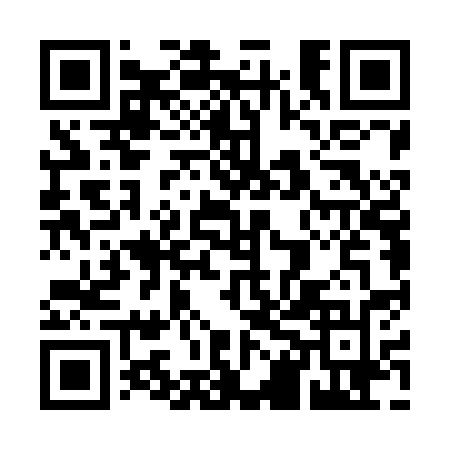 Ramadan times for Puyehue, ChileMon 11 Mar 2024 - Wed 10 Apr 2024High Latitude Method: NonePrayer Calculation Method: Muslim World LeagueAsar Calculation Method: ShafiPrayer times provided by https://www.salahtimes.comDateDayFajrSuhurSunriseDhuhrAsrIftarMaghribIsha11Mon6:116:117:442:005:328:168:169:4312Tue6:126:127:452:005:318:148:149:4113Wed6:136:137:462:005:308:128:129:4014Thu6:156:157:471:595:298:118:119:3815Fri6:166:167:481:595:288:098:099:3616Sat6:176:177:501:595:278:078:079:3417Sun6:186:187:511:595:268:068:069:3218Mon6:206:207:521:585:258:048:049:3119Tue6:216:217:531:585:248:038:039:2920Wed6:226:227:541:585:238:018:019:2721Thu6:236:237:551:575:217:597:599:2522Fri6:246:247:561:575:207:587:589:2423Sat6:256:257:571:575:197:567:569:2224Sun6:276:277:581:565:187:547:549:2025Mon6:286:287:591:565:177:537:539:1826Tue6:296:298:001:565:167:517:519:1727Wed6:306:308:011:565:147:497:499:1528Thu6:316:318:021:555:137:487:489:1329Fri6:326:328:031:555:127:467:469:1230Sat6:336:338:041:555:117:447:449:1031Sun6:346:348:051:545:107:437:439:081Mon6:356:358:061:545:097:417:419:072Tue6:376:378:071:545:077:397:399:053Wed6:386:388:081:535:067:387:389:034Thu6:396:398:091:535:057:367:369:025Fri6:406:408:101:535:047:357:359:006Sat6:416:418:121:535:037:337:338:597Sun5:425:427:1312:524:016:316:317:578Mon5:435:437:1412:524:006:306:307:559Tue5:445:447:1512:523:596:286:287:5410Wed5:455:457:1612:523:586:276:277:52